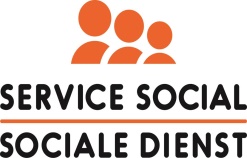 À remplir en lettres capitales s.v.p. :Nom et prénom de l'agent :      Adresse personnelle :      E-mail :      N° de téléphone - Privé :      			- Bureau :      Employeur : veuillez choisir votre employeur dans la liste ici :  Statut :	 contractuel à durée indéterminée/statutaire	 contractuel à durée déterminée (durée à préciser):               pensionné	N° de compte : BE                         1 ligne par enfant et par stage*Choisissez le type de camp dans la liste ci-dessous : A	Colonie de jourB	Mouvement de jeunesseC	Séjour linguistiqueD	Vacances sportivesE	Centre de vacances pour enfantsF	Autre: préciserJ'affirme sur l'honneur que la présente déclaration est sincère et complète.J'autorise le service social à demander les justificatifs qu'il juge nécessaires. J'accepte la déclaration de confidentialitéPensez à l'environnement svp favorisez les envois de vos dossiers par email : secr.soc@belspo.beFait à :       le       Signature : ....................................................................Enregistrez votre document en PDF et signez-le électroniquement.Vacances enfants 2023Demande d’intervention dans les stages de vacances La demande doit être envoyée à secr.soc@belspo.be avant le 15 novembre 2023.Veuillez compléter et joindre les justificatifs de participation à un ou plusieurs stagesNom et prénom de l’enfantDate de naissanceType de séjour*Du (date)Au (date)Nombre de joursMontant payéLigne 1€      Ligne 2€      Ligne 3€      Ligne 4€      Ligne 5€      Ligne 6€       Ligne 7€      Ligne 8€      Ligne 9€      Ligne 10€      Ligne 11€      Ligne 12€      Ligne 13€      Ligne 14€      Ligne 15€      